 SOS PRISÕES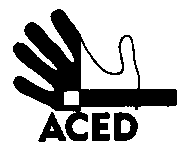 Ex.mos. SenhoresProvedor de Justiça; Inspecção-Geral dos Serviços de Justiça; Ministro da Justiça; C/cPresidente da República; Presidente da Assembleia da República; Presidente da Comissão de Assuntos Constitucionais, Direitos, Liberdades e Garantias da A.R.; Presidente da Comissão de Direitos Humanos da Ordem dos Advogados; Comissão Nacional para os Direitos HumanosLisboa, 19-02-2013N.Refª n.º 17/apd/13Assunto: EP de Coimbra sem gás desde manhãO abastecimento de gás à cadeia de Coimbra foi interrompido, por qualquer razão. As refeições e as águas quentes foram prejudicadas. Como recurso, o almoço foi trazido de local alternativo e foi disponibilizado pelas 15:00. Evidentemente que todos os esforços devem estar a ser feitos para repor o abastecimento de gás. Todavia foi pedido à ACED para registar a ocorrência e informar quem de direito do ocorrido, caso já não estejam informados disso.A Direcção